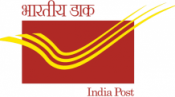 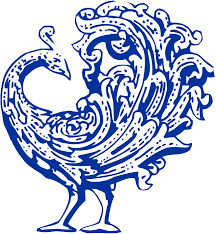 APPLICATION FORM Name of the Student 	: __________________________________________Mother’s Name	: __________________________________________Father’s Name	:__________________________________________Date of Birth	:  _ _ /_ _ /_ _ _ _		Class	: ______________            6.   Academic Year 	: _________________Name of School   	: _____________________________________________________% of marks (in final examination of the last academic year)   		: _________________Whether belongs to SC/ST	:  Yes/No	 PDA Account (Yes/No) 	: ________          If yes, PDA A/c no. : ________________________PDA A/c holder since 	: ________________Member in School 	Philatelic Club (Yes/No)	: ________     Club Membership No.:  _______________________    Address	: _____________________________________________________		  ___________________________________ PIN_______________Contact No.    Mobile	: _____________________     Landline       : ___________________  Email Id	: _____________________________________________________Aadhar No (Candidate/Parent) : __________________________________________________ Date:                                      Place:                                                         Signature of candidate